           В соответствии со ст. 57.3 Градостроительного кодекса Российской Федерации и на основании заявления руководителя ООО «БрянскСпиртПром» Булахова А.М.       ПОСТАНОВЛЯЮ:      Утвердить градостроительный план № RU -32-4-07-2-02-2022-0002 земельного участка, расположенного по адресу:  Брянская область, Жирятинский район, с. Жирятино, ул. Заводская, д.1,  с кадастровым номером 32:07:0180704:7,  площадью 28366 кв.м, категория земель - земли населенных пунктов, вид разрешенного использования – для производственной деятельности, территориальная зона ОД1- Зона делового, общественного и коммерческого назначения.            Глава администрации района                                                  Л.А. АнтюховДобродей О.К.3-00-09УТВЕРЖДЕНА
приказом Министерства строительства
и жилищно-коммунального хозяйства
Российской Федерации
от 25 апреля 2017 г. № 741/пр(в ред. Приказа Минстроя России 
от 02.09.2021 № 635/пр)Форма градостроительного плана земельного участкаГрадостроительный план земельного участка№Градостроительный план земельного участка подготовлен на основании                                       Заявление руководителя ООО «БрянскСпиртПром» Булахова А.М. от 05.09.2022года вх. №9 (реквизиты заявления правообладателя земельного участка, иного лица в случае, предусмотренном частью 1.1 статьи 57.3 Градостроительного кодекса Российской Федерации, с указанием ф.и.о. заявителя – физического лица, либо реквизиты заявления и наименование заявителя – юридического лица о выдаче градостроительного плана земельного участка)Местонахождение земельного участкаБрянская область(субъект Российской Федерации)Жирятинский район(муниципальный район или городской округ)Жирятинское сельское поселение(поселение)Описание границ земельного участка (образуемого земельного участка):Кадастровый номер земельного участка (при наличии) или в случае, предусмотренном частью 1.1 статьи 57.3 Градостроительного кодекса Российской Федерации, условный номер образуемого земельного участка на основании утвержденных проекта межевания территории и (или) схемы расположения земельного участка или земельных участков на кадастровом плане территории 32:07:0180704:7Площадь земельного участка 28366 м2Информация о расположенных в границах земельного участка объектах капитального строительстваВ границах земельного участка расположены объекты капитального строительства. Количество объектов «8» единиц.Информация о границах зоны планируемого размещения объекта капитального строительства в соответствии с утвержденным проектом планировки территории (при наличии) проект планировки территории не утвержденРеквизиты проекта планировки территории и (или) проекта межевания территории в случае, если земельный участок расположен в границах территории, в отношении которой утверждены проект планировки территории и (или) проект межевания территориидокументация по планировке территории не утверждена(указывается в случае, если земельный участок расположен в границах территории, в отношении которой утверждены проект планировки территории и (или) проект межевания территории)Градостроительный план подготовлен Добродей Ольгой Константиновной, инспектором администрации Жирятинского района(ф.и.о., должность уполномоченного лица, наименование органа)Дата выдачи                                                   21.09.2022 года(ДД.ММ.ГГГГ)1. Чертеж градостроительного плана земельного участкаГраница земельного участкаМесто допустимого размещения объекта капитального строительстваОбъект капитального строительстваОхранная зона искусственных объектов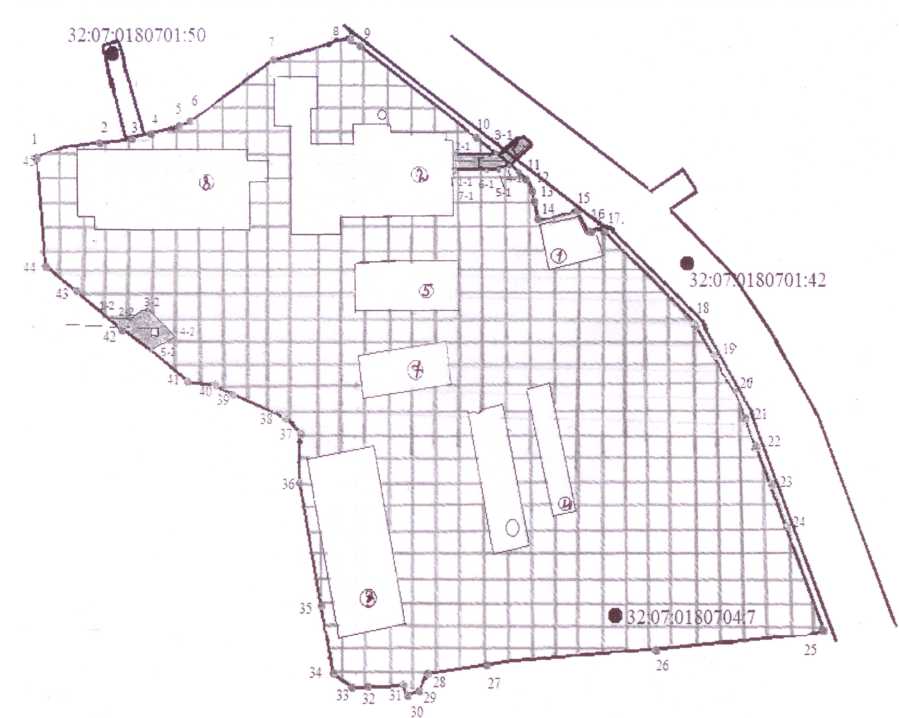 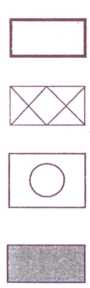 Чертеж(и) градостроительного плана земельного участка разработан(ы) на топографической основе в масштабеЧертеж(и) градостроительного плана земельного участка разработан(ы)21.09.2022 года, администрацией Жирятинского района(дата, наименование организации)2.  Информация о градостроительном регламенте либо требованиях к назначению, параметрам и размещению объекта капитального строительства на земельном участке, на который действие градостроительного регламента не распространяется или для которого градостроительный регламент не устанавливается
Земельный участок расположен в территориальной зоне «ОД1 - Зона делового, общественного и коммерческого назначения». Установлен градостроительный регламент.2.1.  Реквизиты акта органа государственной власти субъекта Российской Федерации, органа местного самоуправления, содержащего градостроительный регламент либо реквизиты акта федерального органа государственной власти, органа государственной власти субъекта Российской Федерации, органа местного самоуправления, иной организации, определяющего, в соответствии с федеральными законами, порядок использования земельного участка, на который действие градостроительного регламента не распространяется или для которого градостроительный регламент не устанавливается
Правил землепользования и застройки территории муниципального образования Жирятинское сельское поселение Жирятинского района  Брянской области, утверждены решением Жирятинского сельского Совета народных депутатов №2-199 от 17.12.2012 года (с учетом изменений, внесенных решением Жирятинского сельского Совета народных депутатов №3-110 от 16.12.2016 года, решениями Жирятинского районного Совета народных депутатов №5-389 от 14.12.2018 года, №6-52 от 19.12.2019 года)  2.2. Информация о видах разрешенного использования земельного участкаосновные виды разрешенного использования земельного участка:-  Предпринимательство;- Улично - дорожная сеть;- Общественное использование объектов капитального строительства;- Благоустройство территории;условно разрешенные виды использования земельного участка:- Хранение автотранспорта;вспомогательные виды разрешенного использования земельного участка:- Блокированная жилая застройка;- Для индивидуального жилищного фонда;- Среднеэтажная жилая застройка;2.3. Предельные (минимальные и (или) максимальные) размеры земельного участка и предельные параметры разрешенного строительства, реконструкции объекта капитального строительства, установленные градостроительным регламентом для территориальной зоны, в которой расположен земельный участок:2.4. Требования к назначению, параметрам и размещению объекта капитального строительства на земельном участке, на который действие градостроительного регламента не распространяется или для которого градостроительный регламент не устанавливается (за исключением случая, предусмотренного пунктом 7.1 части 3 статьи 57.3 Градостроительного кодекса Российской Федерации):2.5. Предельные параметры разрешенного строительства, реконструкции объекта капитального строительства, установленные положением об особо охраняемых природных территориях, в случае выдачи градостроительного плана земельного участка в отношении земельного участка, расположенного в границах особо охраняемой природной территории:3. Информация о расположенных в границах земельного участка объектах капитального строительства и объектах культурного наследия3.1. Объекты капитального строительства3.2. Объекты, включенные в единый государственный реестр объектов культурного наследия (памятников истории и культуры) народов Российской Федерации(наименование органа государственной власти, принявшего решение о включении выявленного объекта
культурного наследия в реестр, реквизиты этого решения)(дата)4. Информация о расчетных показателях минимально допустимого уровня обеспеченности территории объектами коммунальной, транспортной, социальной инфраструктур и расчетных показателях максимально допустимого уровня территориальной доступности указанных объектов для населения в случае, если земельный участок расположен в границах территории, в отношении которой предусматривается осуществление деятельности по комплексному и устойчивому развитию территории:5. Информация об ограничениях использования земельного участка, в том числе если земельный участок полностью или частично расположен в границах зон с особыми условиями использования территорий Ограничения прав на земельный участок, предусмотренные статьями 56 земельного кодекса Российской Федерации. Земельный участок частично расположен в границах зоны с особыми условиями использования территории, Зона охраны газораспределительных сетей составляет 69 м2.; Охранная зона ЛЭП (ВЛ) составляет 349 м2.6. Информация о границах зон с особыми условиями использования территорий, если земельный участок полностью или частично расположен в границах таких зон: информация отсутствует7. Информация о границах публичных сервитутов информация отсутствует8. Номер и (или) наименование элемента планировочной структуры, в границах которого расположен земельный участок 32:07: - район9. Информация о технических условиях подключения (технологического присоединения) объектов капитального строительства к сетям инженерно-технического обеспечения, определенных с учетом программ комплексного развития систем коммунальной инфраструктуры поселения, городского округасогласно Программы комплексного развития систем коммунальной инфраструктуры муниципального образования, утвержденной постановлением администрации Жирятинского района от 28.04.2018. № 82, расход воды на хозяйственно-питьевые нужды равен 160 л/сут; нормы удельного коммунально-бытового электропотребления 2300 кВтч/чел. в год; расход природного газа на жилищно-коммунальные нужды района определен из нормы 250 м³ на чел. 10. Реквизиты нормативных правовых актов субъекта Российской Федерации, муниципальных правовых актов, устанавливающих требования к благоустройству территориирешение Жирятинского сельского Совета народных депутатов№3-129 от 27.10.2017 года «О принятии Правил благоустройства территории Жирятинского сельского поселения»11. Информация о красных линиях:  АДМИНИСТРАЦИЯ      ЖИРЯТИНСКОГО        РАЙОНААДМИНИСТРАЦИЯ      ЖИРЯТИНСКОГО        РАЙОНАПОСТАНОВЛЕНИЕПОСТАНОВЛЕНИЕот «_22__» ____09__ 2022г. №_283_с. ЖирятиноОб утверждении градостроительного плана земельного участкаRU-32-4-07-2-02-2022-0002Обозначение (номер) характерной точкиПеречень координат характерных точек в системе координат,
используемой для ведения Единого государственного реестра недвижимостиПеречень координат характерных точек в системе координат,
используемой для ведения Единого государственного реестра недвижимостиОбозначение (номер) характерной точкиXY1487191.451333813.782487195.531333833.023487196.81333845.024487198.221333850.995487200.781333861.276487203.61333865.987487221.611333891.28487229.231333914.989487229.311333917.0310487193.631333968.1711487187.511333976.0512487183.61333978.5613487178.441333979.5614487173.771333980.4815487176.721333993.9616487171.281333996.9517487171.991334001.8218487142.421334033.7919487137.751334037.5120487122.631334047.6621487112.641334051.39224871041334056.123487095.271334060.2424487086.091334064.1125487051.671334077.7226487046.541334027.0327487040.491333967.0728487036.841333945.5429487031.371333942.330487030.621333938.731487033.391333937.5632487032.441333925.1233487032.431333921.1434487036.671333914.535487044.811333912.436487095.271333902.1837487109.781333901.7738487113.321333897.1539487119.171333880.4240487122.841333872.741487123.551333865.2142487140.971333839.8343487149.61333827.2144487157.961333817.0645487191.451333813.78Обозначение (номер) характерной точкиПеречень координат характерных точек в системе координат,
используемой для ведения Единого государственного реестра недвижимостиПеречень координат характерных точек в системе координат,
используемой для ведения Единого государственного реестра недвижимостиОбозначение (номер) характерной точкиXY--М.П./Добродей О.К./(при наличии)(подпись)(расшифровка подписи)Номер точкиКоординаты, мКоординаты, мНомер точкиXY1487191.451333813.782487195.531333833.023487196.81333845.024487198.221333850.995487200.781333861.276487203.61333865.987487221.611333891.28487229.231333914.989487229.311333917.0310487193.631333968.17И487187.511333976.0512487183.61333978.5613487178.441333979.5614487173.771333980.4815487176.721333993.9616487171.281333996.9517487171.991334001.8218487142.421334033.7919487137.751334037.5120487122.631334047.6621487112.641334051.39224871041334056.123487095.271334060.2424487086.091334064.11Номер точкиКоординаты, мКоординаты, мНомер точкиXY25487051.671334077.7226487046.541334027.0327487040.491333967.0728487036.841333945.5429487031.371333942.330487030.621333938.731487033.391333937.5632487032.441333925.1233487032.431333921.1434487036.671333914.535487044.811333912.436487095.271333902.1837487109.781333901.7738487113.321333897.1539487119.171333880.4240487122.841333872.741487123.551333865.2142487140.971333839.8343487149.61333827.2144487157.961333817.0645487191.451333813.78Номер точкиКоординаты, мКоординаты, мНомер точкиXY1-1487198.421333951.752-1487194.4913339513-1487191.311333967.674-1487191.411333971.035-1487193.631333968.176-1487195.911333964.97-1487198.421333951.75Номер точкиКоординаты, мКоординаты, мНомер точкиXY1-2487137.171333852.252-2487139.371333852.253-2487139.371333854.454-2487137.171333854.455-2487137.171333852.25Администрация Жирятинского района Брянской областиАдминистрация Жирятинского района Брянской областиАдминистрация Жирятинского района Брянской областиАдминистрация Жирятинского района Брянской областиБрянская область, Жирятинский район, с. Жирятино, ул.Заводская, д. 1Брянская область, Жирятинский район, с. Жирятино, ул.Заводская, д. 1Брянская область, Жирятинский район, с. Жирятино, ул.Заводская, д. 1Брянская область, Жирятинский район, с. Жирятино, ул.Заводская, д. 1ИсполнительО.К. ДобродейМ 1:1000ИсполнительО.К. Добродей21.09.2022г.1: выполненной.(дата, наименование организации, подготовившей топографическую основу)Предельные (минимальные и (или) максимальные) размеры земельных участков, в том числе их площадьПредельные (минимальные и (или) максимальные) размеры земельных участков, в том числе их площадьПредельные (минимальные и (или) максимальные) размеры земельных участков, в том числе их площадьМинимальные отступы от границ земельного участка в целях определения мест допустимого размещения зданий, строений, сооружений, за пределами которых запрещено строительство зданий, строений, сооруженийПредельное количество этажей и (или) предельная высота зданий, строений, сооруженийМаксимальный процент застройки в границах земельного участка, определяемый как отношение суммарной площади земельного участка, которая может быть застроена, ко всей площади земельного участкаТребования к архитектурным решениям объектов капитального строительства, расположенным в границах территории исторического поселения федерального или регионального значенияИные показатели12345678Длина,
мШирина,
мПлощадь, м2 или га45678-                  -            - -                  -            - -                  -            - Здания в общественно-деловой зоне следует размещать с отступом от красных линий с учетом линии регулирования застройки. Размещение зданий по красной линии допускается в условиях реконструкции сложившейся застройки при соответствующем обосновании.Не выше 2 этажей,  предельная высота сооружений не устанавливается.80%--Причины отнесения земельного участка к виду земельного участка, на который действие градостроительного регламента не распространяется или для которого градостроительный регламент не устанавливаетсяРеквизиты акта, регулирующего использование земельного участкаТребования к использованию земельного участкаТребования к параметрам объекта капитального строительстваТребования к параметрам объекта капитального строительстваТребования к параметрам объекта капитального строительстваТребования к размещению объектов капитального строительстваТребования к размещению объектов капитального строительстваПричины отнесения земельного участка к виду земельного участка, на который действие градостроительного регламента не распространяется или для которого градостроительный регламент не устанавливаетсяРеквизиты акта, регулирующего использование земельного участкаТребования к использованию земельного участкаПредельное количество этажей и (или) предельная высота зданий, строений, сооруженийМаксимальный процент застройки в границах земельного участка, определяемый как отношение суммарной площади земельного участка, которая может быть застроена, ко всей площади земельного участкаИные требования к параметрам объекта капитального строительстваМинимальные отступы от границ земельного участка в целях определения мест допустимого размещения зданий, строений, сооружений, за пределами которых запрещено строительство зданий, строений, сооруженийИные требования к размещению объектов капитального строительства12345678--------Причины отнесения земельного участка к виду земельного участка для которого градостроительный регламент не устанавливаетсяРеквизиты Положения об особо охраняемой природной территорииРеквизиты утвержденной документации по планировке территорииЗонирование особо охраняемой природной территории (да/нет)Зонирование особо охраняемой природной территории (да/нет)Зонирование особо охраняемой природной территории (да/нет)Зонирование особо охраняемой природной территории (да/нет)Зонирование особо охраняемой природной территории (да/нет)Зонирование особо охраняемой природной территории (да/нет)Зонирование особо охраняемой природной территории (да/нет)Зонирование особо охраняемой природной территории (да/нет)Причины отнесения земельного участка к виду земельного участка для которого градостроительный регламент не устанавливаетсяРеквизиты Положения об особо охраняемой природной территорииРеквизиты утвержденной документации по планировке территорииФункциональная зонаВиды разрешенного использования земельного участкаВиды разрешенного использования земельного участкаТребования к параметрам объекта 
капитального строительстваТребования к параметрам объекта 
капитального строительстваТребования к параметрам объекта 
капитального строительстваТребования к размещению объектов капитального строительстваТребования к размещению объектов капитального строительстваПричины отнесения земельного участка к виду земельного участка для которого градостроительный регламент не устанавливаетсяРеквизиты Положения об особо охраняемой природной территорииРеквизиты утвержденной документации по планировке территорииФункциональная зонаОсновные виды разрешенного использованияВспомогательные виды разрешенного использованияПредельное количество этажей и (или) предельная высота зданий, строений, сооруженийМаксимальный процент застройки в границах земельного участка, определяемый как отношение суммарной площади земельного участка, которая может быть застроена, ко всей площади земельного участкаИные требования к параметрам объекта капитального строительстваМинимальные отступы от границ земельного участка в целях определения мест допустимого размещения зданий, строений, сооружений, за пределами которых запрещено строительство зданий, строений, сооруженийИные требования к размещению объектов капитального строительства1234567891011Функциональная зонаТожеТожеТожеТожеТожеТожеТоже1234567891011№12345678,Контора завода, S- 427,3 м²Помещение котельной с дымовой трубой, S-381,3м²Блок гаражей, S- 1290 м²Бункерный склад, S- 324,2 м²Бродильный цех, S- 1192,5 м²Трансформаторная будка, S- 21,4 м²Углекислотный цех, S- 370,6 м²Зерносклад, S- 1471,6 м²,(согласно чертежу(ам) градостроительного плана)(назначение объекта капитального строительства, этажность, высотность, общая площадь, площадь застройки)инвентаризационный или кадастровый номер№информация отсутствует,,(согласно чертежу(ам) градостроительного плана)(назначение объекта культурного наследия, общая площадь, площадь застройки)регистрационный номер в реестреотИнформация о расчетных показателях минимально допустимого уровня обеспеченности территорииИнформация о расчетных показателях минимально допустимого уровня обеспеченности территорииИнформация о расчетных показателях минимально допустимого уровня обеспеченности территорииИнформация о расчетных показателях минимально допустимого уровня обеспеченности территорииИнформация о расчетных показателях минимально допустимого уровня обеспеченности территорииИнформация о расчетных показателях минимально допустимого уровня обеспеченности территорииИнформация о расчетных показателях минимально допустимого уровня обеспеченности территорииИнформация о расчетных показателях минимально допустимого уровня обеспеченности территорииИнформация о расчетных показателях минимально допустимого уровня обеспеченности территорииОбъекты коммунальной инфраструктурыОбъекты коммунальной инфраструктурыОбъекты коммунальной инфраструктурыОбъекты транспортной инфраструктурыОбъекты транспортной инфраструктурыОбъекты транспортной инфраструктурыОбъекты социальной инфраструктурыОбъекты социальной инфраструктурыОбъекты социальной инфраструктурыНаименование вида объектаЕдиница измеренияРасчетный показательНаименование вида объектаЕдиница измеренияРасчетный показательНаименование вида объектаЕдиница измеренияРасчетный показатель123456789Информация о расчетных показателях максимально допустимого уровня территориальной доступностиИнформация о расчетных показателях максимально допустимого уровня территориальной доступностиИнформация о расчетных показателях максимально допустимого уровня территориальной доступностиИнформация о расчетных показателях максимально допустимого уровня территориальной доступностиИнформация о расчетных показателях максимально допустимого уровня территориальной доступностиИнформация о расчетных показателях максимально допустимого уровня территориальной доступностиИнформация о расчетных показателях максимально допустимого уровня территориальной доступностиИнформация о расчетных показателях максимально допустимого уровня территориальной доступностиИнформация о расчетных показателях максимально допустимого уровня территориальной доступностиНаименование вида объектаЕдиница измеренияРасчетный показательНаименование вида объектаЕдиница измеренияРасчетный показательНаименование вида объектаЕдиница измеренияРасчетный показатель123456789Наименование зоны с особыми условиями использования территории с указанием объекта, в отношении которого установлена такая зонаПеречень координат характерных точек в системе координат,
используемой для ведения Единого государственного реестра недвижимостиПеречень координат характерных точек в системе координат,
используемой для ведения Единого государственного реестра недвижимостиПеречень координат характерных точек в системе координат,
используемой для ведения Единого государственного реестра недвижимостиНаименование зоны с особыми условиями использования территории с указанием объекта, в отношении которого установлена такая зонаОбозначение (номер) характерной точкиХY1234Охранная зона ЛЭП (ВЛ)1-2487137.171333852.252-2487139.371333852.253-2487139.371333854.454-2487137.171333854.455-2487137.171333852.251487142.961333838.992487143.431333836.243487140.971333839.834487128.671333857.755487133.341333867.436487152.361333858.127487142.961333838.99Зона охраны газораспределительных сетей1-1487198.421333951.752-1487194.4913339513-1487191.311333967.674-1487191.411333971.035-1487193.631333968.176-1487195.911333964.97-1487198.421333951.75Обозначение (номер) характерной точкиПеречень координат характерных точек в системе координат,
используемой для ведения Единого государственного реестра недвижимостиПеречень координат характерных точек в системе координат,
используемой для ведения Единого государственного реестра недвижимостиОбозначение (номер) характерной точкиXY---Обозначение (номер) характерной точкиПеречень координат характерных точек в системе координат,
используемой для ведения Единого государственного реестра недвижимостиПеречень координат характерных точек в системе координат,
используемой для ведения Единого государственного реестра недвижимостиОбозначение (номер) характерной точкиXY---